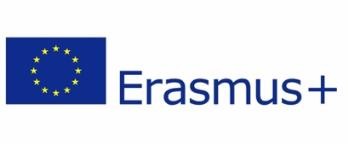 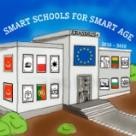 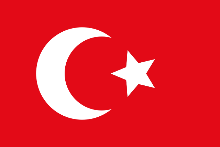 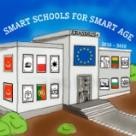 Smart School for Smart AgeLesson plan - Erasmus +Smart School for Smart AgeLesson plan - Erasmus +Subject: MathematicsSubject: MathematicsNumber of lessons:2Number of lessons:2Teachers: Murat AVANOĞLUTeachers: Murat AVANOĞLUTopic: Types of TrianglesTopic: Types of TrianglesKey words: triangles, sides, angles Key words: triangles, sides, angles Lessons objectives:After this lesson, students will be able to:-Understand the basic properties of triangles-Recognize and understand the three basic types of trianglesLessons objectives:After this lesson, students will be able to:-Understand the basic properties of triangles-Recognize and understand the three basic types of trianglesResources- Computers with internet access; -Multimedia projects;- Tablets with internet access;- Mobile Phones with internet accessResources- Computers with internet access; -Multimedia projects;- Tablets with internet access;- Mobile Phones with internet accessLessons sequence/activityTypes of Triangles with Khan Academy (2 Lesson)Types of Triangles Summary Types of Triangles Quiz and PracticeLessons sequence/activityTypes of Triangles with Khan Academy (2 Lesson)Types of Triangles Summary Types of Triangles Quiz and PracticeWeb Tools http://www.khanacademy.org.tr/ https://study.com/ 1.Learn- Classifying triangles: Learn to categorize triangles as scalene, isosceles, equilateral, acute, right, or obtuse. (Lesson1)https://www.khanacademy.org/math/cc-fifth-grade-math/properties-of-shapes/5th-triangles/v/scalene-isosceles-equilateral-acute-right-obtuse#:~:text=Learn%20to%20categorize%20triangles%20as,Created%20by%20Sal%20KhanClassifying triangles by angles : (Lesson 2)https://www.khanacademy.org/math/cc-fifth-grade-math/properties-of-shapes/5th-triangles/v/scalene-isosceles-equilateral-from-angle Types of Triangles Summary :http://www.mpsaz.org/rmre/grades/grade5/homework_help/files/types_of_triangles.pdf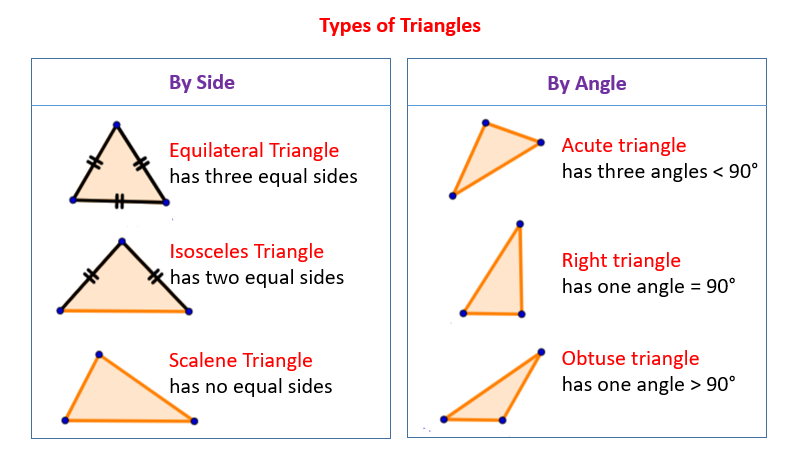 2.Practice  Classify triangles by both sides and angles:https://www.khanacademy.org/math/cc-fifth-grade-math/properties-of-shapes/5th-triangles/e/classify-triangles-by-both-sides-and-angles 3.Quiz https://www.proprofs.com/quiz-school/story.php?title=triangles-quiz-1 https://study.com/academy/practice/quiz-worksheet-types-of-triangles-their-properties.html